Observações:Escreva seu nome no espaço correspondente;Nesta prova, as questões objetivas são de múltipla escolha, das quais somente UMA  deve ser assinalada;Não destacar sua resposta com cor diferente, pois como a prova será impressa em preto e branco, dificulta na hora da correção.Respostas copiadas e coladas da internet serão anuladas. Leia com atenção toda a prova.Questão 1 - Observe o desenho a seguir, referente ao esquema ultra estrutural da membrana celular. A natureza química dos componentes 1, 2 e 3, respectivamente, é: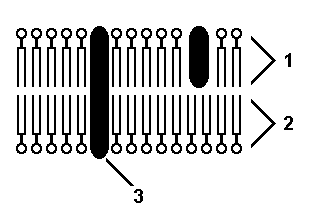 a) fosfolipídios; proteínas; proteínas.b) proteínas; água; proteínas.c) proteínas; proteínas; fagossomo.d) fosfolipídios; fosfolipídios; proteína. Xe) proteínas; fosfolipídios; pinocitose.Questão 2 - Responder à questão com base na ilustração adiante, que representa esquematicamente a estrutura das membranas celulares.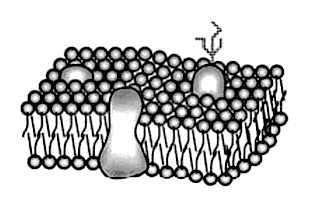 Das moléculas relacionadas a seguir, a única que NÃO é encontrada na estrutura que compõe a membrana celular é:a) proteína.                      b) fosfolipídio.             c) glicocálix. Xd) glicoproteína.             e) ácido graxo.Questão 3 - Medidas da concentração de íons de sódio (Na+) e de potássio (K+), dentro e fora dos neurônios gigantes de lula, revelaram os seguintes valores:[Na+] no citoplasma = 50[Na+] no meio extracelular = 440[K+] no citoplasma = 400[K+] no meio extracelular = 20Se os neurônios são expostos a um bloqueador respiratório, como o cianeto, a concentração de sódio rapidamente se iguala dentro e fora da célula, o mesmo ocorrendo com o potássio.Em condições normais, qual o mecanismo responsável pela manutenção da diferença entre as concentrações iônicas dentro e fora do neurônio?a) Difusão, pelo qual íons podem atravessar a membrana espontaneamente.b) Osmose, pelo qual apenas a água atravessa a membrana espontaneamente.c) Transporte ativo, pelo qual íons atravessam a membrana com gasto de energia. Xd) Fagocitose, pelo qual a célula captura partículas sólidas.e) Pinocitose, pelo qual a célula captura gotículas.Questão 4 - Responder à questão a partir da figura que representa um organismo unicelular eucariota durante o processo de alimentação.O processo representado, ao lado, é denominado: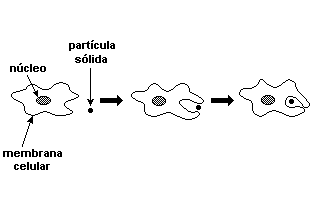 a) plasmocitose.b) pinocitose.c) fagocitose. Xd) exocitose.e) citocinese.Questão 5 - Certas substâncias não conseguem atravessar espontaneamente a dupla camada de fosfolipídios da membrana plasmática, assim necessitando de um auxilio, como no caso da difusão facilitada da glicose e alguns aminoácidos, que sem gasto de energia é feita através de molécula transportadora da enzima denominada:Osmose Proteína carregadoraJunção oclusivaNexos ou gapHidrofílica XQuestão 6 - Existe um tipo de troca entre a célula e o meio que ocorre contra o gradiente de concentração e no qual é necessária a existência de uma proteína carregadora, cuja ativação depende de gasto de energia, a troca mais conhecida é a bomba de sódio e potássio.Esse tipo de troca é denominado:a) Difusão.                         b) Difusão facilitada.               c) Pinocitose.d) Fagocitose.                    e) Transporte ativo. XQuestão 7 – A membrana plasmática possui a função de controlar a entrada e a saída de substancias da célula. Essa membrana é formada por uma bicamada fosfolipídica onde estão inseridas algumas proteínas. Qual modelo que descreve sua estrutura?Modelo mosaico fluido. XModelo de transporte molecularModelo tridimensional seletivoModelo de teoria celularModelo de Mendel.Questão 8 – Sabe-se que células epiteliais acham-se fortemente unidas, sendo necessário uma força considerável para separá-las. Isto se deve à ação:Do ATP, que se prende as membranas.Da substância intercelularDos centríolosDos desmossomos. XParede celular. Questão 9 - Hemácias humanas possuem em sua membrana plasmática proteínas e glicídios que atuam no processo de reconhecimento celular dos diferentes tipos de sangue pertencentes ao sistema A-B-O. Tais moléculas vão ajudar a compor uma região denominada:a) Glicocálix.         X                b) Citoesqueleto.             c) Desmossomo.d) Microvilosidade.               e) Parede celular. Questão 10 – Associe as palavras de acordo com a sua descrição.(A) Núcleo            (B) Carioteca              (C) Cromatina            (D) Endocitose(   D  ) transporte que ocorre por bolsas membranosas, utilizado para o ingresso de moléculas maiores que não conseguem atravessar a membrana.(   A  ) estrutura presente em células eucariontes, responsável pelo controle das atividades celulares e contém as características hereditárias dos organismos.(   B  ) envelope nuclear ou membrana, é a estrutura que individualiza o núcleo e seu conteúdo nas células eucariontes (o DNA).(   C  ) complexo de DNA (RNA) e proteínas que se encontra dentro do núcleo celular nas células eucariontes, possui dois tipos: eucromatina e heterocromatina. QUESTÃO EXTRAApós conhecer todo o processo e estrutura da célula, sabemos que ela possui alguns tipos de divisões, a mitose e a meiose, são dois processos importantes que garantem a divisão das células. Explique como ocorre esses dois processos.Bom desempenho!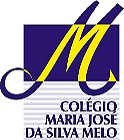 COLÉGIO MARIA JOSÉ DA SILVA MELOCOLÉGIO MARIA JOSÉ DA SILVA MELOCOLÉGIO MARIA JOSÉ DA SILVA MELOQuantitativo__________Qualitativo__________Total: __________Série: 8ª AnoProfessor (a): Ana Ilis Data:         30 /04/2021Quantitativo__________Qualitativo__________Total: __________Série: 8ª AnoProfessor (a): Ana Ilis Data:         30 /04/2021Quantitativo__________Qualitativo__________Total: __________Nome: Ioná Oliveira CarvalhoNome: Ioná Oliveira CarvalhoNome: Ioná Oliveira CarvalhoQuantitativo__________Qualitativo__________Total: __________ 2ª VERIFICAÇÃO DA APRENDIZAGEM DE CIÊNCIAS 2ª VERIFICAÇÃO DA APRENDIZAGEM DE CIÊNCIAS 2ª VERIFICAÇÃO DA APRENDIZAGEM DE CIÊNCIAS 2ª VERIFICAÇÃO DA APRENDIZAGEM DE CIÊNCIAS 2ª VERIFICAÇÃO DA APRENDIZAGEM DE CIÊNCIAS 2ª VERIFICAÇÃO DA APRENDIZAGEM DE CIÊNCIASResposta:  mitose: dividao celular que apartir de uma celula sao feitas duas identicas a primeirameiose:divisao celular que a partir de uma celula cria outras com a metade de cromossomos